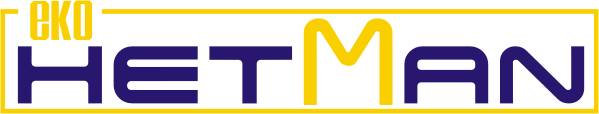 Harmonogram wywozu nieczystości z terenu Miasta Żyrardowa posesje jednorodzinneobowiązuje od 1 stycznia 2023 r. do 31 grudnia 2023 r.REJON IV AREJON IV A obejmuje ulice:1 Maja (numery parzyste), Braci Piekarskich, Druhny J. Twardowskiej, Działkowa, Dziekańska, Filipa de Girarda, Garbarskiego, Gdańska, Glebowa, Izy Zielińskiej, Jagiełły, Jasna, Kasprowicza, Kilińskiego, Kolejowa, Konwaliowa, Kopernika, Kosima, Królewska, , Kwiatowa, Lelewela, Leszno, Łąkowa, Makowa, Matejki, Mazowiecka, Mickiewicza (tylko nr nieparzyste), Mieszka I, Miodowa, Niedziałkowskiego, Peszkowskiego, Piękna, Polna, Popiełuszki, Salezjańska, Skrowaczewskiego, Spółdzielcza, Towarowa,  Waryńskiego, Werbickiego, Wiejska, Zielona,  Zielony Zaułek, ŻytniaUWAGA!    Pojemniki lub worki należy wystawić na ulicę w dniu wywozu do godz. 6:00Odpady komunalne zmieszane (niesegregowane) - gromadzone w pojemnikach – pojemnik zapewnia właściciel posesji. Pojemnik musi spełniać normę PN-EN 840-1 i być przystosowany do opróżniania przy użyciu specjalistycznego sprzętu.Metale i tworzywa sztuczne– gromadzone w workach. Worki mieszkaniec otrzymuje w systemie pełny na pusty, w dniu odbioru odpadów.Papier– gromadzony w workach. Worki mieszkaniec otrzymuje w systemie pełny na pusty, w dniu odbioru odpadów.Odpady BIO – gromadzone w workach. Worki mieszkaniec otrzymuje w systemie pełny na pusty, w dniu odbioru odpadów. Gabaryty - wystawka przed posesję – odbiór tych odpadów należy zgłosić najpóźniej na 2 dni robocze przed planowanym dniem odbioru.W sprawach związanych z obsługą mieszkańców w zakresie wywozu odpadów prosimy o kontakt Operatorem: 22 729-98-98, 729-98-99,  e-mail: biuro@eko-hetman.pl lub Koordynatorem ds. odbioru odpadów komunalnych pod numerami telefonów: (46) 855 40 41 wew. 237, kom.: 728-355-284 lub drogą elektroniczną e-mail:bok@pgk.zyrardow.pl. Siedziba Koordynatora – PGK Żyrardów, ul. Czysta 5, godz. pracy 8.00 – 16.00 od poniedziałku do piątku.miesiącpojemniki na odpady komunalne (zmieszane)pojemniki na odpady komunalne (zmieszane)pojemniki na odpady komunalne (zmieszane)pojemniki na odpady komunalne (zmieszane)odpady segregowaneodpady segregowaneodpady segregowaneodpady segregowaneodpady segregowaneodpady segregowaneodpady segregowaneodpady segregowaneodpady segregowaneodpady segregowaneodpady segregowaneodpady segregowanemiesiącpojemniki na odpady komunalne (zmieszane)pojemniki na odpady komunalne (zmieszane)pojemniki na odpady komunalne (zmieszane)pojemniki na odpady komunalne (zmieszane)tworzywa sztuczne, metale – worek żółtytworzywa sztuczne, metale – worek żółtytworzywa sztuczne, metale – worek żółtytworzywa sztuczne, metale – worek żółtytworzywa sztuczne, metale – worek żółtypapier – worek niebieskiszkło opakowaniowe- worek zielonyodpady BIO – worek brązowyodpady BIO – worek brązowyodpady BIO – worek brązowyodpady BIO – worek brązowygabarytystyczeń1010242431717173119412 + choinki12 + choinki12 + choinki12 + choinki-luty772121141414282823916 + choinki16 + choinki16 + choinki16 + choinki-marzec7721211414142828239161616168kwiecień44181812121225252713662020-maj216163099923232511441818-czerwiec131327276662020226115152921lipiec11112525444181820613132727-sierpień8822221116162917910102424-wrzesień5519191212122626281477212120październik317173110101024242612551919-listopad14142828777212123916161616-grudzień1212282855519192171414141418